Dear Applicant,The Kappa Detroit Foundation is the philanthropic arm of the Detroit Alumni Chapter of Kappa Alpha Psi Fraternity, Inc.  We have been providing scholarship/grant awards to deserving students since the late 1970’s.  Over the past eight years, we have given over $100,000.00 in scholarships and grants to deserving students and community organizations.  The number of awards varies from year to year.  The amounts of the awards range from $250.00 - $1,000.00.The criteria for our grants are as follows:Grant request must be relevant to the objectives, aims and purposes of the Kappa Detroit FoundationProposals to fund scholarship awards will not be consideredSelection criteria are based on the overall relevance to the objectives, aims and purposes of the Kappa Detroit Foundation; along with the impact the program has on the community.Applicant must submit completed applicationApplicants not using our standard application will not be considered.  However, you may include attachments or appendices to the standard form.Applicants must be located in the Southeastern MI Tri-County area of Wayne, Oakland or Macomb counties.Application must be received by March 3, 2019Submitting your application:The only method of submission is electronic via e-mail.  The application must be a single PDF (adobe acrobat) document – no exceptions.  Submissions not in PDF (adobe acrobat) format will not be considered.  You may e-mail your application to kdfscholarships@gmail.com.  Applicants will be notified by e-mail of their award status in early April 2019.  Please note, if you are awarded a grant you may be required to submit a W-9 with a Federal EIN or Social Security Number for tax documentation purposes.Best Regards,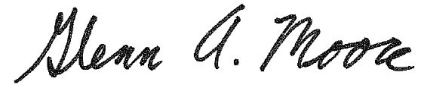 Glenn A. MooreChairman – Scholarship & Grant CommitteePlease Type or Print LegibleI. AdministrativeName of Organization seeking grant__________________________________________________________________Address__________________________________________________________________________________________________Phone #: ______________________________________    Cell #: ______________________________________Email: ________________________________________________________________________________________Amount Requesting  ______________________________________Indicate the grant category your application addresses. Select only one category:Community educationLessening the burdens of governmentPromoting conservation and environmental protectionCombating community deteriorationPromoting community beautification and preservationErection of or maintenance of public buildingsOther charitable activities: ExplainSignature of Lead applicant: ___________________________________________________________________________(If submitting by e-mail, please type in your name and e-mail address.  This will serve as your electronic signature)II. Proposal1. Describe your project 2. How will this project address at least one of the Kappa Detroit Foundation’s categories listed on page two?3. Describe clearly the individuals or groups that make up your audienceIII. Funding(a) Please attach a copy of the budget for your project.(b) What is the total projected cost of your project? ______________________________________(c) How will you obtain the balance of your funding? IV. Fiscal AgentGrants payable to individuals will be reported to the Internal Revenue Service and may be considered taxable income.  The Kappa Detroit Foundation will make the grant payable to the lead applicant unless you designate a fiscal agent in this section.Name of the organization serving as fiscal agent: _______________________________________________________Address: _____________________________________________________________________________________________________City: ______________________________________________________________ State: __________________ Zip:______________I agree to act as fiscal agent for this grant and to comply with the following conditions:-to maintain separate records of disbursements related to this grant-to make financial records available as requested-to disburse funds in accordance with the purpose of this application_____________________________________________________________________________________ Date______________________Please print or type the name of the authorized representative_________________________________________________________________________________________________________________Signature of authorized representative of the organization (Please type in your name and e-mail address.  This will serve as your electronic signature)